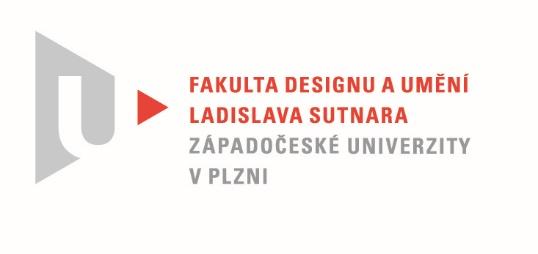 Protokol o hodnoceníkvalifikační práce Název diplomové práce: Počítačová hra To bring You HomePráci předložil student: BcA. Lucie GAŠPARÍNOVÁStudijní obor a specializace: AU - specializace Animace / MgA.Posudek oponenta práce Práci hodnotil: MgA. Ing. Václav ŠlajchCíl práceDomnívám se, že cíl práce byl naplněn. Stručný komentář hodnotiteleAutorka DP předložila k posouzení funkční model platformové skáčkačky s naznačenými adventurními prvky. Za silnější stránku DP považuji design hlavní postavy a její animaci. Charakter působí sympaticky a stylově se hodí ke zpracovanému příběhu. Slabší stránkou je pak level design spojený s výtvarným řešením prostředí a backgroundnů.  Z hlediska herního i funkčního se nemohu zbavit pocitu, jakoby se jednalo o demo v testovací alfa verzi. Backgroundy působí místy vyprázdněně, bezobsažně (především level 1  - les). Stejně tak neúplně působí celý uživatelský interface. Především dialogová okna by potřebovala výraznou vizuální rekonstrukci. Dvě malé poznámky na závěr: Internetové zdroje jsou v teoretické částí DP bohužel citovány nesprávně.Nestává se příliš často, aby anglický titul  používal infinitiv. Možná by bylo přirozenější užít gerundium? Vyjádření o plagiátorstvíNejsou mi známy důvody, kvůli kterým by se DP dala považovat za plagiát. 4. Navrhovaná známka a případný komentářUvědomuji si, jak nesmírně obtížné je realizovat herní projekt v nepočetném týmu. Mnoho aspektů i asetů bylo jistě obětováno blížící se deadline a ve stávající verzi vítězí funkčnost nad obsahem i formou. Plnou hru bych si rád zahrál. Myslím, že by si po řádném dokončení dokázala najít své hráče. Do té doby ale ještě uplyne hodně vody pod mostem. Navrhuji Velmi dobře. Datum: 14.08.2022					Podpis: MgA. Ing. Václav ŠlajchTisk oboustranný